ROTEIRO 24-08 Á 28-08SEGUNDA-FEIRA 24-08TERÇA-FEIRA 25-08QUARTA-FEIRA 26-08QUINTA-FEIRA 27-08SEXTA-FEIRA 28-08VÍDEO OU ÁUDIODOPROFESSOROLÁ, SENHORES PAIS E RESPONSÁVEIS E QUERIDOS ALUNOS.SEGUE AS ATIVIDADES DOS DIAS 24-08 á 28-08UMA BOA SEMANA PARA TODOS. SEGUNDA-FEIRA 24-08PINTURA DE SOPROO QUE VOCÊ VAIESTUDAR:TRAÇOS, SONS, CORES E FORMAS – ELEMENTOS DA LINGUAGEM VISUAL: TEXTURA, CORES, SUPERFÍCIE, VOLUMES, ESPAÇOS, FORMAS ETC.PARA QUEVAMOSESTUDARESSESCONTEÚDOS?UTILIZAR MATERIAIS VARIADOS COM POSSIBILIDADES DE MANIPULAÇÃO EXPLORANDO CORES, TEXTURAS, SUPERFÍCIES, PLANOS ETC.COMO VAMOSESTUDAR OSCONTEÚDOS?PINTURA DE SOPRO.ESTA TÉCNICA CONSISTE EM PINGAR TINTA COM A AJUDA DE UM PINCEL EM UMA FOLHA, APÓS TEREM A FOLHA COM PINGOS DE TINTA PRONTA Á CRIANÇA SOPRA SOBRE A FOLHA, SEM POR A BOCA NA TINTA. DESENVOLVENDO OS MÚSCULOS DA FACE E FORMANDO UMA PINTURA ABSTRATA. 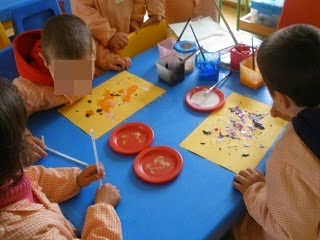 LINKS DA AULA:HISTÓRIA: O PEIXE E A PASSARINHA https://youtu.be/1A1wOsyfEdw MÚSICA: PEDRO, TIAGO, JOÃO NO BARQUINHO.https://youtu.be/TplleGt2T2g COMO VAMOSREGISTRAR O QUE APRENDEMOSATRAVÉS DA PARTICIPAÇÃO DA CRIANÇA NA ATIVIDADE SOPRANDO A TINTA PARA CRIAR SUA OBRA.VÍDEO OU ÁUDIODOPROFESSORTERÇA-FEIRA 25-08HISTÓRIA- DONA COBRINHACANTIGA POPULARO QUE VOCÊ VAIESTUDAR:ESCUTA, FALA, PENSAMENTO E IMAGINAÇÃO: PATRIMÔNIO CULTURAL E LITERÁRIO. PARA QUEVAMOSESTUDARESSESCONTEÚDOS?PARTICIPAR DE BRINCADEIRAS CANTADAS. COMO VAMOSESTUDAR OSCONTEÚDOS?APÓS OUVIR E APRECIAR A HISTÓRIA DONA COBRINHA OU HISTÓRIA CONTADA POR UM FAMILIAR, EM SEGUIDA VAMOS REGISTRAR A MESMA COM UMA PINTURA COM BARBANTES. PARA BRINCAR DE ARTE COM BARBANTE E TINTA VOCÊ VAI PRECISAR DE: PAPEL SULFITE, BARBANTE E TINTA GUACHE. COMECE A PINTURA COM BARBANTE E TINTA. COLOQUE UM POUCO DA TINTA EM UM PRATINHO E MERGULHE METADE DO BARBANTE NA TINTA E A OUTRA METADE TEM QUE FICAR SEM TINTA. APÓS COLOQUE O BARBANTE NO PAPEL, DOBRE A FOLHA POR CIMA DO BARBANTE. VOCÊ PODE COLOCAR UM PESO SOBRE A FOLHA (COMO VÁRIOS LIVROS) PARA FACILITAR. NA SEQUÊNCIA, PEÇA PARA QUE A CRIANÇA PUXE O BARBANTE O MAIS RETINHO POSSÍVEL. AJUDE-O FAZENDO PESO SOBRE OS LIVROS. ABRA A FOLHA E VEJA O RESULTADO! CRIAMOS UMA COBRINHA APÓS SECAR DESENHE OS OLHOS E A LÍNGUA DA COBRA COM GIZ DE CERA. 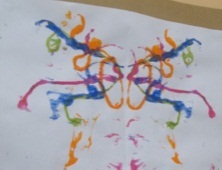 LINKS DA AULA:MÚSICA: A GALINHA MAGRICELAhttps://youtu.be/iLLjz9ppvigCOMO VAMOSREGISTRAR O QUE APRENDEMOSATRAVÉS DA PARTICIPAÇÃO DA CRIANÇA AO CANTAR E BRINCAR COM A MÚSICA. A MESMA SERÁ REGISTRADA ATRAVÉS DA PINTURA COM BARBANTE. VÍDEO OU ÁUDIODOPROFESSORQUARTA-FEIRA 26-08COELHO VAI PARA TOCA O QUE VOCÊ VAIESTUDAR:ESPAÇOS, TEMPOS, QUANTIDADES, RELAÇÕES E TRANSFORMAÇÕES: TAMANHO,FORMA E POSIÇÃO DOS OBJETOS. PARA QUEVAMOSESTUDARESSESCONTEÚDOS?PARTICIPAR DE SITUAÇÕES EM QUE O ADULTO NOMEIA ATRIBUTOS DOS OBJETOS DESTACANDO SEMELHANÇAS E DIFERENÇAS. COMO VAMOSESTUDAR OSCONTEÚDOS?PARA ESSA BRINCADEIRA VAMOS DESENHAR QUATRO FORMAS GEOMÉTRICAS NO CHÃO, (CÍRCULO, QUADRADO, TRIÂNGULO E RETÂNGULO) A BRINCADEIRA É PARECIDA COM “COELHINHO SAI DA TOCA”. A CADA FORMA GEOMÉTRICA FALADA PELO ADULTO, A CRIANÇA DEVE SE POSICIONAR DENTRO DELA.EX: “COELHO VAI PARA TOCA!” (CÍRCULO);“COELHO VAI PARA TOCA!” (QUADRADO); ETC.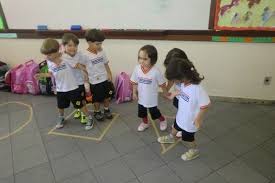 LINKS DA AULA:HISTÓRIA: ANTONIETA, A JOANINHAhttps://youtu.be/dO9p_JaZhSw MÚSICA: SUPERFANTASTICO https://youtu.be/COWJuK_547wCOMO VAMOSREGISTRAR O QUE APRENDEMOSPARTICIPANDO DA BRINCADEIRA E RECONHECENDO AS FORMAS GEOMÉTRICAS.VÍDEO OU ÁUDIODOPROFESSORQUINTA-FEIRA 27-08HISTÓRIA – TRENZINHO FELIZ – SILMAR COELHO.O QUE VOCÊ VAIESTUDAR:O EU, O OUTRO E O NÓS – MEIO DE TRANSPORTE. PARA QUEVAMOSESTUDARESSESCONTEÚDOS?OBSERVAR E NOMEAR OS MEIOS DE TRANSPORTES QUE FAZEM PARTE DE SEU CONTEXTO. COMO VAMOSESTUDAR OSCONTEÚDOS?APÓS OUVIR A HISTÓRIA TRENZINHO FELIZ –SILMAR COELHO OU HISTÓRIA CONTADA POR UM ADULTO. EM SEGUIDA VAMOS FALAR SOBRE OS MEIOS DE TRANSPORTES TERRESTRE (CARRO, MOTO, ÔNIBUS, CAMINHÃO, TREM, ETC), BRINCAR COM A CRIANÇA IMITANDO O SOM DOS MEIOS DE TRANPORTES. EM SEGUIDA FAZER UMA COLAGEM UTILIZANDO FORMAS GEOMÉTRICAS (CÍRCULO, QUADRADO E TRIÂNGULO) PARA REPRESENTARMOS A HISTÓRIA CONTADA. A CRIANÇA DEVE MONTAR E COLAR DA SUA FORMA AS FORMAS GEOMÉTRICAS CRIANDO SUA REPRESENTAÇÃO DA HISTÓRIA. 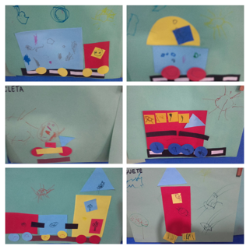 LINK DA AULA: ROCK DA BARATA  https://youtu.be/LK4JU7JX7eM COMO VAMOSREGISTRAR O QUE APRENDEMOSSERÁ REGISTRADA COM A COLAGEM REALIZADA PELA CRIANÇA COM FOLHA SULFITE E FORMAS GEOMÉTRICAS. VÍDEO OU ÁUDIODOPROFESSORSEXTA-FEIRA 28-08PEGA POMPOMO QUE VOCÊ VAIESTUDAR:CORPO, GESTOS E MOVIMENTOS – COORDENAÇÃO MOTORA AMPLA: EQUILÍBRIO, DESTREZA E POSTURA CORPORAL. PARA QUEVAMOSESTUDARESSESCONTEÚDOS?EXPLORAR PROGRESSIVAMENTE O PRÓPRIO CORPO NA PERSPECTIVA DE CONHECÊ-LO.COMO VAMOSESTUDAR OSCONTEÚDOS?PARA INIACIAR A BRINCADEIRA CRIANÇA DEVE FAZER BOLINHAS DE PAPEL CREPOM AMASSADO O PAPEL. O ADULTO DEVE FIXAR UM PEDAÇO DE FITA CREPE NAS PAREDES DE UM CORREDOR, FORMADO UMA ESPÉCIE DE TEIA, SEMPRE COM O LADO COLANTE VIRADO PARA BAIXO. EM SEGUIDA, FIXAR OS POMPONS (OU OUTROS MATERIAIS DISPONÍVEIS) NA FITA CREPE. CHAMAR A CRIANÇA PARA RETIRAR OS POMPONS, O ADULTO DEVE REGULAR A ALTURA DA FITA EM FUNÇÃO DO NÍVEL DE DESENVOLVIMENTO MOTOR DA CRIANÇA. 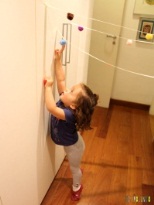 LINKS DA AULA:HISTÓRIA: A BOCA DO SAPO https://youtu.be/6eKMbyU5Exg MÚSICA: BORBOLETA AZUL https://youtu.be/wznsHD7TzUKCOMO VAMOSREGISTRAR O QUE APRENDEMOSPARTICIPAÇÃO DA CRIANÇA NA ATIVIDADE. 